แบบสำรวจหลักฐานเชิงประจักษ์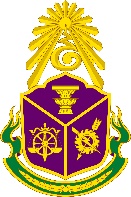 Evidence – Based Integrity and Transparency Assessment: EBITการประเมินคุณธรรมและความโปร่งใสในการดำเนินงานของหน่วยงานภาครัฐประจำปีงบประมาณ พ.ศ. 2560สำนักงานคณะกรรมการป้องกันและปราบปรามการทุจริตแห่งชาติ (สำนักงาน ป.ป.ช.) ได้ดำเนินโครงการประเมินคุณธรรมและความโปร่งใสในการดำเนินงานของหน่วยงานภาครัฐ (Integrity and Transparency Assessment: ITA) ซึ่งเป็นการประเมินเพื่อวัดระดับคุณธรรมและความโปร่งใสในการดำเนินงานของหน่วยงาน มีกรอบการประเมินใน 5 ดัชนี ได้แก่ 
1. ดัชนีความโปร่งใส 2. ดัชนีความพร้อมรับผิด 3. ดัชนีความปลอดจากการทุจริตในการปฏิบัติงาน 4. ดัชนีวัฒนธรรมคุณธรรมในองค์กร และ 5. ดัชนีคุณธรรมการทำงานในหน่วยงาน โดยมีเครื่องมือที่ใช้สำหรับการประเมิน 3 เครื่องมือ ได้แก่ 1. แบบสำรวจหลักฐานเชิงประจักษ์ Evidence – Based Integrity and Transparency Assessment (EBIT) 2. แบบสำรวจความคิดเห็นผู้มีส่วนได้ส่วนเสียภายใน Internal Integrity and Transparency Assessment (IIT) และ 3. แบบสำรวจความคิดเห็นผู้มีส่วนได้ส่วนเสียภายนอก External Integrity and Transparency Assessment (EIT)สำหรับแบบสำรวจนี้เป็นแบบสำรวจหลักฐานเชิงประจักษ์ Evidence – Based Integrity and Transparency Assessment (EBIT) รอบที่ 2 ใช้ประเมินในดัชนีความโปร่งใส ดัชนีวัฒนธรรมคุณธรรมในองค์กร และดัชนีคุณธรรมการทำงานในหน่วยงาน ซึ่งจะจัดเก็บข้อมูลจากการตอบแบบสำรวจหลักฐานเชิงประจักษ์นี้ พร้อมกับเอกสาร/หลักฐานที่แนบประกอบ
การตอบ จำนวน 1 ชุด ต่อ 1 หน่วยงานแบบสำรวจหลักฐานเชิงประจักษ์ Evidence – Based Integrity and Transparency Assessment (EBIT) แบ่งเป็น 2 ส่วน ได้แก่ส่วนที่ 1	การดำเนินการเพื่อส่งเสริมคุณธรรมและความโปร่งใสของหน่วยงานตามภารกิจหลักในปีงบประมาณ 	พ.ศ. 2560ส่วนที่ 2	การดำเนินการเพื่อส่งเสริมคุณธรรมและความโปร่งใสของหน่วยงานในภาพรวมในปีงบประมาณ 
	พ.ศ. 2560ผลการประเมินจะแสดงถึงระดับคุณธรรมและความโปร่งใสในการดำเนินงานของหน่วยงาน เพื่อให้หน่วยงาน
ได้รับทราบและใช้เป็นแนวทางในการพัฒนาและปรับปรุงการดำเนินงาน/การปฏิบัติราชการให้มีคุณธรรมและความโปร่งใส
มากยิ่งขึ้น ลดโอกาสการทุจริตในหน่วยงาน และเพื่อให้เกิดประโยชน์ต่อประชาชนและสังคมสูงสุดขอขอบคุณในความร่วมมือมา ณ โอกาสนี้ชื่อหน่วยงาน											        .คำอธิบายวิธีการตอบแบบสำรวจ1.	โปรดใส่เครื่องหมาย  ลงในช่อง  ที่เป็นตัวเลือกคำตอบ “มี” หรือ “ไม่มี” พร้อมระบุรายการเอกสาร/หลักฐาน
	ที่อ้างอิง ทั้งนี้ หน่วยงานจะต้องแนบเอกสาร/หลักฐานที่อ้างอิงประกอบการตอบแบบสำรวจด้วย2.	กรณีหน่วยงานไม่สามารถตอบคำถามข้อใดได้ เนื่องจากข้อจำกัดด้านกฎหมาย ขอให้หน่วยงานทำหนังสือชี้แจงโดยละเอียด 	พร้อมแนบเอกสาร/หลักฐานที่เกี่ยวข้อง เพื่อให้คณะกรรมการที่เกี่ยวข้องพิจารณาการอุทธรณ์ต่อไป3.	“ภารกิจหลัก” หมายถึง ภารกิจของหน่วยงานตามกฎหมายจัดตั้งของหน่วยงาน ทั้งนี้ หากหน่วยงานมีภารกิจตามกฎหมาย	จัดตั้งมากกว่า 1 ภารกิจ ให้คัดเลือกเพียงภารกิจเดียว โดยพิจารณาจากภารกิจที่หน่วยงานให้ความสำคัญมากที่สุด 
	ใช้บุคลากรและทรัพยากรต่างๆ มีการจัดสรรงบประมาณ มีระยะเวลาในการดำเนินงาน จำนวนมากที่สุด และมีความเสี่ยง
	ที่จะเกิดการทุจริต โดยข้อคำถามที่เกี่ยวกับภารกิจหลัก ได้แก่ ข้อ EB1 EB2 และ EB3 ให้หน่วยงานใช้บริบทของภารกิจหลัก	ในการตอบคำถาม ส่วนข้อคำถามที่ไม่ได้ระบุถึงภารกิจหลัก ให้ใช้บริบทภารกิจในภาพรวมของหน่วยงานในการตอบ4.	ติดเครื่องหมายที่หลักฐานในแต่ละข้อ พร้อมทำแถบสีเน้นข้อความในหลักฐานที่ใช้ตอบ ทั้งนี้ เพื่อให้ผู้ตรวจประเมิน	สามารถพิจารณาเอกสาร/หลักฐานได้ตรงตามวัตถุประสงค์ของข้อคำถาม และให้คะแนนอย่างแม่นตรงมากที่สุดภารกิจหลักของหน่วยงาน คือ									        .												        .(เลือกเพียง 1 ภารกิจหลัก เพื่อใช้ตอบข้อ EB1 – EB3 กรณีที่ภารกิจหลักในการตอบข้อ EB1 – EB3 ไม่ใช่ภารกิจเดียวกันจะไม่พิจารณาคะแนน)ดัชนีความโปร่งใสดัชนีคุณธรรมการทำงานในหน่วยงานดัชนีความโปร่งใสดัชนีวัฒนธรรมคุณธรรมในองค์กรขอขอบคุณสำหรับความร่วมมือสำนักงาน ป.ป.ช.การประเมินฯ Evidence – Based รอบที่ 2ส่วนที่ 1 การดำเนินการเพื่อส่งเสริมคุณธรรมและความโปร่งใสของหน่วยงานตามภารกิจหลักในปีงบประมาณ พ.ศ. 2560EB1	หน่วยงานของท่านเปิดโอกาสให้ผู้มีส่วนได้ส่วนเสียมีโอกาสเข้ามามีส่วนร่วมในการดำเนินงานตามภารกิจหลัก
	ของหน่วยงานอย่างไรหมายเหตุ:	1.	พิจารณาเฉพาะโครงการ/กิจกรรม ที่ดำเนินการในไตรมาสที่ 1 และไตรมาสที่ 2 ของปีงบประมาณ พ.ศ. 2560	2.	จะต้องเป็นโครงการ/กิจกรรมเดียวกัน โดยแสดงให้เห็นถึงกระบวนการมีส่วนร่วมตั้งแต่การร่วมแสดง
		ความคิดเห็น ร่วมจัดทำแผนงาน/โครงการ และร่วมดำเนินการ1)	ผู้มีส่วนได้ส่วนเสียเข้ามามีส่วนร่วมในการแสดงความคิดเห็นเกี่ยวกับแผนงาน/โครงการ ตามภารกิจหลักของหน่วยงาน 	หรือไม่ มี	หลักฐาน คือ										    .												    . ไม่มีหมายเหตุ:												    .												    .2)	ผู้มีส่วนได้ส่วนเสียเข้ามามีส่วนร่วมในการจัดทำแผนงาน/โครงการ ตามภารกิจหลักของหน่วยงาน หรือไม่ มี	หลักฐาน คือ										    .												    . ไม่มีหมายเหตุ:												    .												    .3)	ผู้มีส่วนได้ส่วนเสียเข้ามามีส่วนร่วมในการดำเนินการโครงการ ตามภารกิจหลักของหน่วยงาน หรือไม่ มี	หลักฐาน คือ										    .												    . ไม่มีหมายเหตุ:												    .												    .EB2	หน่วยงานของท่านมีการปฏิบัติงานตามคู่มือหรือมาตรฐานการปฏิบัติงานตามภารกิจหลักอย่างไร1)	มีคู่มือหรือมาตรฐานการปฏิบัติงานตามภารกิจหลัก หรือไม่ มี	หลักฐาน คือ										    .												    . ไม่มีหมายเหตุ:												    .												    .2)	มีรายงานผลการปฏิบัติงานตามคู่มือหรือมาตรฐานการปฏิบัติงานตามภารกิจหลัก หรือไม่ มี	หลักฐาน คือ										    .												    . ไม่มีหมายเหตุ:												    .												    .EB3	หน่วยงานของท่านมีการปฏิบัติงาน/การบริการตามภารกิจหลักด้วยความเป็นธรรมอย่างไร1)	มีการแสดงขั้นตอนการปฏิบัติงานตามภารกิจหลักและระยะเวลาที่ใช้ในการดำเนินการให้ผู้รับบริการหรือให้ผู้มี
	ส่วนได้ส่วนเสียทราบอย่างชัดเจน หรือไม่ มี	หลักฐาน คือ										    .												    . ไม่มีหมายเหตุ:												    .												    .2)	มีระบบการป้องกันหรือการตรวจสอบเพื่อป้องกันการละเว้นการปฏิบัติหน้าที่ตามภารกิจหลัก หรือไม่ มี	หลักฐาน คือ										    .												    . ไม่มีหมายเหตุ:												    .												    .ส่วนที่ 2 การดำเนินการเพื่อส่งเสริมคุณธรรมและความโปร่งใสของหน่วยงานในภาพรวมในปีงบประมาณ พ.ศ. 2560EB4	หน่วยงานของท่านมีการดำเนินการเกี่ยวกับการจัดซื้อจัดจ้างด้วยความโปร่งใสอย่างไร1)	มีการประกาศเผยแพร่แผนปฏิบัติการจัดซื้อจัดจ้าง ประจำปีงบประมาณ พ.ศ. 2560 (ภายในระยะเวลา 30 วันทำการ 	หลังจากวันที่ได้รับการจัดสรรงบประมาณ ประจำปีงบประมาณ พ.ศ. 2560) หรือไม่ มี	หลักฐาน คือ										    .												    .	วันที่ได้รับการจัดสรรงบประมาณ คือ								    .	วันที่ประกาศเผยแพร่ คือ									    . ไม่มีหมายเหตุ:												    .												    .2)	มีการเผยแพร่ข้อมูลอย่างเป็นระบบเกี่ยวกับการจัดซื้อจัดจ้าง ในปีงบประมาณ พ.ศ. 2560 เพื่อให้สาธารณชนสามารถ	ตรวจสอบข้อมูลการจัดซื้อจัดจ้างของหน่วยงานได้ โดยมีองค์ประกอบดังต่อไปนี้ หรือไม่หมายเหตุ:	1.	ระบบข้อมูลเกี่ยวกับการจัดซื้อจัดจ้างต้องสามารถสอบทานกลับ เพื่อตรวจสอบความมีอยู่จริงของระบบและ		ข้อมูลที่นำมาใช้ประกอบการประเมินได้	2.	เป็นโครงการที่หน่วยงานดำเนินการในไตรมาสที่ 1 และไตรมาสที่ 2 ของปีงบประมาณ พ.ศ. 2560 มี	องค์ประกอบ	2.1	ชื่อโครงการ	 มี	 ไม่มี	2.2	งบประมาณ	 มี	 ไม่มี	2.3	ผู้ซื้อซอง	 มี	 ไม่มี	2.4	ผู้ยื่นซอง	 มี	 ไม่มี	2.5	ผู้ได้รับคัดเลือก	 มี	 ไม่มี	หลักฐาน คือ										    .												    . ไม่มีหมายเหตุ:												    .												    .3)	มีแนวทางการตรวจสอบถึงความเกี่ยวข้องระหว่างเจ้าหน้าที่ที่เกี่ยวข้องกับการจัดซื้อจัดจ้าง และผู้เสนองาน เพื่อป้องกัน	ผลประโยชน์ทับซ้อน หรือไม่ มี	หลักฐาน คือ										    .												    . ไม่มีหมายเหตุ:												    .												    .EB5	ในปีงบประมาณ พ.ศ. 2560 หน่วยงานของท่านมีการดำเนินการเกี่ยวกับการเปิดเผยข้อมูลการจัดซื้อจัดจ้าง
	แต่ละโครงการให้สาธารณชนรับทราบอย่างไรหมายเหตุ:	1.	พิจารณาจากโครงการของหน่วยงานที่ดำเนินการในไตรมาสที่ 1 และไตรมาสที่ 2 ของปีงบประมาณ 
		พ.ศ. 2560 โดยเรียงตามลำดับงบประมาณสูงสุด จำนวน 5 โครงการ	2.	กรณีมีการจัดซื้อจัดจ้างไม่ถึง 5 โครงการ ให้แสดงโครงการทั้งหมดเท่าที่มี1)	โครงการที่ 1	1.1	มีการประกาศเผยแพร่การจัดซื้อจัดจ้างแต่ละโครงการล่วงหน้าไม่น้อยกว่าระยะเวลาตามที่กฎหมายของแต่ละ			หน่วยงานกำหนด หรือไม่	 มี	หลักฐาน คือ									    .											    .	 ไม่มี	1.2	มีการประกาศเผยแพร่หลักเกณฑ์ในการพิจารณาคัดเลือก/ตัดสินผลการจัดซื้อจัดจ้างแต่ละโครงการ หรือไม่	 มี	หลักฐาน คือ									    .											    .	 ไม่มี	1.3	มีการประกาศเผยแพร่วิธีการคำนวณราคากลางแต่ละโครงการ หรือไม่	 มี	หลักฐาน คือ									    .											    .	 ไม่มี	1.4	มีการประกาศเผยแพร่รายชื่อผู้มีคุณสมบัติเบื้องต้นในการซื้อหรือจ้างแต่ละโครงการ หรือไม่	 มี	หลักฐาน คือ									    .											    .	 ไม่มี	1.5	มีการประกาศเผยแพร่ผลการจัดซื้อจัดจ้างแต่ละโครงการ พร้อมระบุวิธีการจัดซื้อจัดจ้าง และเหตุผลที่ใช้
		ในการตัดสินผลการจัดซื้อจัดจ้าง หรือไม่	 มี	หลักฐาน คือ									    .											    .	 ไม่มีหมายเหตุ:												    .												    .2)	โครงการที่ 2	2.1	มีการประกาศเผยแพร่การจัดซื้อจัดจ้างแต่ละโครงการล่วงหน้าไม่น้อยกว่าระยะเวลาตามที่กฎหมายของแต่ละ			หน่วยงานกำหนด หรือไม่	 มี	หลักฐาน คือ									    .											    .	 ไม่มี	2.2	มีการประกาศเผยแพร่หลักเกณฑ์ในการพิจารณาคัดเลือก/ตัดสินผลการจัดซื้อจัดจ้างแต่ละโครงการ หรือไม่	 มี	หลักฐาน คือ									    .											    .	 ไม่มี	2.3	มีการประกาศเผยแพร่วิธีการคำนวณราคากลางแต่ละโครงการ หรือไม่	 มี	หลักฐาน คือ									    .											    .	 ไม่มี	2.4	มีการประกาศเผยแพร่รายชื่อผู้มีคุณสมบัติเบื้องต้นในการซื้อหรือจ้างแต่ละโครงการ หรือไม่	 มี	หลักฐาน คือ									    .											    .	 ไม่มี	2.5	มีการประกาศเผยแพร่ผลการจัดซื้อจัดจ้างแต่ละโครงการ พร้อมระบุวิธีการจัดซื้อจัดจ้าง และเหตุผลที่ใช้
		ในการตัดสินผลการจัดซื้อจัดจ้าง หรือไม่	 มี	หลักฐาน คือ									    .											    .	 ไม่มีหมายเหตุ:												    .												    .3)	โครงการที่ 3	3.1	มีการประกาศเผยแพร่การจัดซื้อจัดจ้างแต่ละโครงการล่วงหน้าไม่น้อยกว่าระยะเวลาตามที่กฎหมายของแต่ละ			หน่วยงานกำหนด หรือไม่	 มี	หลักฐาน คือ									    .											    .	 ไม่มี	3.2	มีการประกาศเผยแพร่หลักเกณฑ์ในการพิจารณาคัดเลือก/ตัดสินผลการจัดซื้อจัดจ้างแต่ละโครงการ หรือไม่	 มี	หลักฐาน คือ									    .											    .	 ไม่มี	3.3	มีการประกาศเผยแพร่วิธีการคำนวณราคากลางแต่ละโครงการ หรือไม่	 มี	หลักฐาน คือ									    .											    .	 ไม่มี	3.4	มีการประกาศเผยแพร่รายชื่อผู้มีคุณสมบัติเบื้องต้นในการซื้อหรือจ้างแต่ละโครงการ หรือไม่	 มี	หลักฐาน คือ									    .											    .	 ไม่มี	3.5	มีการประกาศเผยแพร่ผลการจัดซื้อจัดจ้างแต่ละโครงการ พร้อมระบุวิธีการจัดซื้อจัดจ้าง และเหตุผลที่ใช้
		ในการตัดสินผลการจัดซื้อจัดจ้าง หรือไม่	 มี	หลักฐาน คือ									    .											    .	 ไม่มีหมายเหตุ:												    .												    .4)	โครงการที่ 4	4.1	มีการประกาศเผยแพร่การจัดซื้อจัดจ้างแต่ละโครงการล่วงหน้าไม่น้อยกว่าระยะเวลาตามที่กฎหมายของแต่ละ			หน่วยงานกำหนด หรือไม่	 มี	หลักฐาน คือ									    .											    .	 ไม่มี	4.2	มีการประกาศเผยแพร่หลักเกณฑ์ในการพิจารณาคัดเลือก/ตัดสินผลการจัดซื้อจัดจ้างแต่ละโครงการ หรือไม่	 มี	หลักฐาน คือ									    .											    .	 ไม่มี	4.3	มีการประกาศเผยแพร่วิธีการคำนวณราคากลางแต่ละโครงการ หรือไม่	 มี	หลักฐาน คือ									    .											    .	 ไม่มี	4.4	มีการประกาศเผยแพร่รายชื่อผู้มีคุณสมบัติเบื้องต้นในการซื้อหรือจ้างแต่ละโครงการ หรือไม่	 มี	หลักฐาน คือ									    .											    .	 ไม่มี	4.5	มีการประกาศเผยแพร่ผลการจัดซื้อจัดจ้างแต่ละโครงการ พร้อมระบุวิธีการจัดซื้อจัดจ้าง และเหตุผลที่ใช้
		ในการตัดสินผลการจัดซื้อจัดจ้าง หรือไม่	 มี	หลักฐาน คือ									    .											    .	 ไม่มีหมายเหตุ:												    .												    .5)	โครงการที่ 5	5.1	มีการประกาศเผยแพร่การจัดซื้อจัดจ้างแต่ละโครงการล่วงหน้าไม่น้อยกว่าระยะเวลาตามที่กฎหมายของแต่ละ			หน่วยงานกำหนด หรือไม่	 มี	หลักฐาน คือ									    .											    .	 ไม่มี	5.2	มีการประกาศเผยแพร่หลักเกณฑ์ในการพิจารณาคัดเลือก/ตัดสินผลการจัดซื้อจัดจ้างแต่ละโครงการ หรือไม่	 มี	หลักฐาน คือ									    .											    .	 ไม่มี	5.3	มีการประกาศเผยแพร่วิธีการคำนวณราคากลางแต่ละโครงการ หรือไม่	 มี	หลักฐาน คือ									    .											    .	 ไม่มี	5.4	มีการประกาศเผยแพร่รายชื่อผู้มีคุณสมบัติเบื้องต้นในการซื้อหรือจ้างแต่ละโครงการ หรือไม่	 มี	หลักฐาน คือ									    .											    .	 ไม่มี	5.5	มีการประกาศเผยแพร่ผลการจัดซื้อจัดจ้างแต่ละโครงการ พร้อมระบุวิธีการจัดซื้อจัดจ้าง และเหตุผลที่ใช้
		ในการตัดสินผลการจัดซื้อจัดจ้าง หรือไม่	 มี	หลักฐาน คือ									    .											    .	 ไม่มีหมายเหตุ:												    .												    .EB6	หน่วยงานของท่านมีการวิเคราะห์ผลการจัดซื้อจัดจ้างอย่างไร1)	มีการวิเคราะห์ผลการจัดซื้อจัดจ้าง ประจำปีงบประมาณ พ.ศ. 2559 หรือไม่ มี	หลักฐาน คือ										    .												    . ไม่มีหมายเหตุ:												    .												    .2)	มีการนำผลการวิเคราะห์การจัดซื้อจัดจ้าง ประจำปีงบประมาณ พ.ศ. 2559 มาใช้ในการปรับปรุงการจัดซื้อจัดจ้าง
	ในปีงบประมาณ พ.ศ. 2560 หรือไม่ มี	หลักฐาน คือ										    .												    . ไม่มีหมายเหตุ:												    .												    .EB7	หน่วยงานของท่านมีช่องทางให้ประชาชนเข้าถึงข้อมูลของหน่วยงานอย่างไร1)	มีหน่วยประชาสัมพันธ์ ณ ที่ทำการของหน่วยงาน หรือไม่ มี	หลักฐาน คือ										    .												    . ไม่มีหมายเหตุ:												    .												    .2)	มีสื่อประชาสัมพันธ์เผยแพร่บทบาทอำนาจหน้าที่ของหน่วยงานทางช่องทางใดบ้าง (อย่างน้อย 4 ช่องทาง) มี	หลักฐาน คือ	(1)										    .	(2)										    .	(3)										    .	(4)										    . ไม่มีหมายเหตุ:												    .												    .3)	มีการแสดงข้อมูลการดำเนินงานตามบทบาทภารกิจที่เป็นปัจจุบันทางเว็บไซต์ของหน่วยงานหรือสื่ออื่นๆ หรือไม่ มี	หลักฐาน คือ										    .												    . ไม่มีหมายเหตุ:												    .												    .4)	มีระบบการให้ข้อมูลการดำเนินงานของหน่วยงานผ่านหมายเลขโทรศัพท์เฉพาะหรือระบบ Call Center โดยมีระบบ	ตอบรับอัตโนมัติหรือมีเจ้าหน้าที่ของหน่วยงานให้บริการข้อมูลตลอดเวลาทำการของหน่วยงาน หรือไม่ มี	หลักฐาน คือ										    .												    . ไม่มีหมายเหตุ:												    .												    .EB8	หน่วยงานของท่านมีการดำเนินการเกี่ยวกับเรื่องร้องเรียนการปฏิบัติงาน/การให้บริการอย่างไร1)	มีการกำหนดช่องทางการร้องเรียนและขั้นตอน/กระบวนการจัดการเรื่องร้องเรียน หรือไม่ มี	หลักฐาน คือ										    .												    . ไม่มีหมายเหตุ:												    .												    .2)	มีการกำหนดหน่วยงานหรือเจ้าหน้าที่ผู้รับผิดชอบเรื่องร้องเรียน หรือไม่ มี	หลักฐาน คือ										    .												    . ไม่มีหมายเหตุ:												    .												    .3)	มีระบบการตอบสนองหรือรายงานผลการดำเนินการเกี่ยวกับเรื่องร้องเรียนให้ผู้ร้องเรียนทราบ หรือไม่ มี	หลักฐาน คือ										    .												    . ไม่มีหมายเหตุ:												    .												    .4)	มีรายงานสรุปผลการดำเนินการเรื่องร้องเรียน พร้อมระบุปัญหาอุปสรรคและแนวทางแก้ไข และเผยแพร่ให้สาธารณชน	รับทราบผ่านเว็บไซต์หรือสื่ออื่นๆ หรือไม่หมายเหตุ:	รายงานสรุปผลให้แยกเป็น 2 กรณี คือ (1) ข้อร้องเรียนเกี่ยวกับการจัดซื้อจัดจ้าง (2) ข้อร้องเรียนเกี่ยวกับ
	การปฏิบัติงานหรือการดำเนินงานของหน่วยงาน มี	หลักฐาน คือ										    .												    . ไม่มีหมายเหตุ:												    .												    .EB9	หน่วยงานของท่านมีการดำเนินการเพื่อป้องกันผลประโยชน์ทับซ้อนในหน่วยงานอย่างไร1)	มีการวิเคราะห์ความเสี่ยงเกี่ยวกับการปฏิบัติงานที่อาจเกิดผลประโยชน์ทับซ้อน หรือไม่ มี	หลักฐาน คือ										    .												    . ไม่มีหมายเหตุ:												    .												    .2)	มีการจัดทำคู่มือเกี่ยวกับการปฏิบัติงานเพื่อป้องกันผลประโยชน์ทับซ้อน หรือไม่ มี	หลักฐาน คือ										    .												    . ไม่มีหมายเหตุ:												    .												    .3)	มีการประชุมหรือสัมมนาหรือแลกเปลี่ยนความรู้ภายในหน่วยงาน เพื่อให้ความรู้เรื่องการป้องกันผลประโยชน์ทับซ้อน
	แก่เจ้าหน้าที่ หรือไม่ มี	หลักฐาน คือ										    .												    . ไม่มีหมายเหตุ:												    .												    .4)	มีการปรับปรุงขั้นตอน/แนวทางการปฏิบัติงานหรือระเบียบเพื่อป้องกันผลประโยชน์ทับซ้อน หรือไม่ มี	หลักฐาน คือ										    .												    . ไม่มีหมายเหตุ:												    .												    .EB10	หน่วยงานของท่านมีการดำเนินการด้านการป้องกันและปราบปรามการทุจริตในหน่วยงานอย่างไร1)	มีการวิเคราะห์ผลการดำเนินการตามแผนปฏิบัติการป้องกันและปราบปรามการทุจริตของหน่วยงาน ประจำปีงบประมาณ 	พ.ศ. 2559 เพื่อนำมาปรับแผนปฏิบัติการป้องกันและปราบปรามการทุจริต ในปีงบประมาณ พ.ศ. 2560 หรือไม่ มี	หลักฐาน คือ										    .												    . ไม่มีหมายเหตุ:												    .												    .2)	มีผลการดำเนินการตามแผนปฏิบัติการป้องกันและปราบปรามการทุจริตของหน่วยงาน ประจำปีงบประมาณ พ.ศ. 2560หมายเหตุ: เป็นโครงการที่หน่วยงานดำเนินการในไตรมาสที่ 1 และไตรมาสที่ 2 ของปีงบประมาณ พ.ศ. 2560 มี	หลักฐาน คือ										    .												    . ไม่มีหมายเหตุ:												    .												    .EB11	เจ้าหน้าที่ในหน่วยงานของท่านมีการรวมกลุ่มเพื่อตรวจสอบการบริหารงานในหน่วยงานอย่างไร1)	มีการรวมกลุ่มของเจ้าหน้าที่ในหน่วยงานเพื่อการบริหารงานที่โปร่งใส หรือไม่หมายเหตุ:	กลุ่มของเจ้าหน้าที่ในหน่วยงานต้องไม่ใช่กลุ่มตามโครงสร้างหน่วยงาน เช่น กลุ่มตรวจสอบภายใน หรือ	คณะกรรมการบริหารความเสี่ยง เป็นต้น มี	หลักฐาน คือ										    .												    . ไม่มีหมายเหตุ:												    .												    .2)	กรณีที่มีการรวมกลุ่มของเจ้าหน้าที่เพื่อการบริหารงานที่โปร่งใส กลุ่มดังกล่าวมีกิจกรรมที่แสดงถึงความพยายามที่จะ	ปรับปรุงการบริหารงานของหน่วยงานให้มีความโปร่งใสยิ่งขึ้น หรือไม่ มี	หลักฐาน คือ										    .												    . ไม่มีหมายเหตุ:												    .												    .